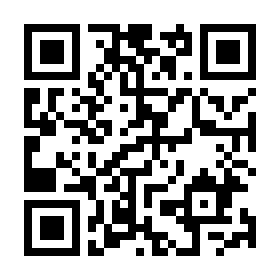 2024年度　国立音楽大学同調会「くにたち賞」受賞候補者推薦書ご記入いただいた情報は本学の個人情報保護規約に則り、責任を持って厳重に管理いたします。推薦受付期間：2023年7月20日（木）～ 2023年11月30日（木）◆候補者について太枠内は必ずご記入ください。推薦受付期間：2023年7月20日（木）～ 2023年11月30日（木）◆候補者について太枠内は必ずご記入ください。推薦受付期間：2023年7月20日（木）～ 2023年11月30日（木）◆候補者について太枠内は必ずご記入ください。推薦受付期間：2023年7月20日（木）～ 2023年11月30日（木）◆候補者について太枠内は必ずご記入ください。推薦受付期間：2023年7月20日（木）～ 2023年11月30日（木）◆候補者について太枠内は必ずご記入ください。推薦受付期間：2023年7月20日（木）～ 2023年11月30日（木）◆候補者について太枠内は必ずご記入ください。フ リ ガ ナ 候補者氏名または 候補団体名左記の候補者（団体）について□ 大賞に推薦する  □ 奨励賞に推薦するフ リ ガ ナ 候補者氏名または 候補団体名左記の候補者（団体）について□ 大賞に推薦する  □ 奨励賞に推薦する＜推薦する理由＞記入欄が不足する場合は任意の別紙にご記入ください。＜推薦する理由＞記入欄が不足する場合は任意の別紙にご記入ください。＜推薦する理由＞記入欄が不足する場合は任意の別紙にご記入ください。＜推薦する理由＞記入欄が不足する場合は任意の別紙にご記入ください。＜推薦する理由＞記入欄が不足する場合は任意の別紙にご記入ください。＜推薦する理由＞記入欄が不足する場合は任意の別紙にご記入ください。＜主要な業績＞ご記入いただくか、事実が確認できる資料があれば、同封してください。（書籍、冊子、演奏会チラシ・プログラムのコピー、CDやDVDなどの録音・録画資料／参考URLなど）＜主要な業績＞ご記入いただくか、事実が確認できる資料があれば、同封してください。（書籍、冊子、演奏会チラシ・プログラムのコピー、CDやDVDなどの録音・録画資料／参考URLなど）＜主要な業績＞ご記入いただくか、事実が確認できる資料があれば、同封してください。（書籍、冊子、演奏会チラシ・プログラムのコピー、CDやDVDなどの録音・録画資料／参考URLなど）＜主要な業績＞ご記入いただくか、事実が確認できる資料があれば、同封してください。（書籍、冊子、演奏会チラシ・プログラムのコピー、CDやDVDなどの録音・録画資料／参考URLなど）＜主要な業績＞ご記入いただくか、事実が確認できる資料があれば、同封してください。（書籍、冊子、演奏会チラシ・プログラムのコピー、CDやDVDなどの録音・録画資料／参考URLなど）＜主要な業績＞ご記入いただくか、事実が確認できる資料があれば、同封してください。（書籍、冊子、演奏会チラシ・プログラムのコピー、CDやDVDなどの録音・録画資料／参考URLなど）※候補者についてご存知の場合のみご記入ください。※候補者についてご存知の場合のみご記入ください。※候補者についてご存知の場合のみご記入ください。※候補者についてご存知の場合のみご記入ください。※候補者についてご存知の場合のみご記入ください。※候補者についてご存知の場合のみご記入ください。卒業・修了卒業・修了学部・2部別・院・専　　年　月卒業･修了　　　　　　　　　　学科　　　　　　　　　専攻･専修　　年　月卒業･修了　　　　　　　　　　学科　　　　　　　　　専攻･専修　　年　月卒業･修了　　　　　　　　　　学科　　　　　　　　　専攻･専修受賞候補者ご連絡先受賞候補者ご連絡先住　所：〒電　話：メール：住　所：〒電　話：メール：住　所：〒電　話：メール：住　所：〒電　話：メール：◆推薦なさる方ご自身について記入してください。なお、匿名での応募は認められません。◆推薦なさる方ご自身について記入してください。なお、匿名での応募は認められません。◆推薦なさる方ご自身について記入してください。なお、匿名での応募は認められません。◆推薦なさる方ご自身について記入してください。なお、匿名での応募は認められません。◆推薦なさる方ご自身について記入してください。なお、匿名での応募は認められません。◆推薦なさる方ご自身について記入してください。なお、匿名での応募は認められません。フリガナ氏名フリガナ氏名在学時の氏名在学時の氏名卒業・修了卒業・修了学部・2部別・院・専　　年　　月卒業･修了　　　　　　　　学科　　　　　　　専攻･専修　　　年　　月卒業･修了　　　　　　　　学科　　　　　　　専攻･専修　　　年　　月卒業･修了　　　　　　　　学科　　　　　　　専攻･専修　連絡先連絡先住　所：〒電　話：メール：　　　　　　　　　　　　　　　　　　　　　　　　　　　　　　　　　　　住　所：〒電　話：メール：　　　　　　　　　　　　　　　　　　　　　　　　　　　　　　　　　　　住　所：〒電　話：メール：　　　　　　　　　　　　　　　　　　　　　　　　　　　　　　　　　　　住　所：〒電　話：メール：　　　　　　　　　　　　　　　　　　　　　　　　　　　　　　　　　　　会員番号会員番号（おわかりになればご記入ください。学籍番号でも結構です。）（おわかりになればご記入ください。学籍番号でも結構です。）（おわかりになればご記入ください。学籍番号でも結構です。）（おわかりになればご記入ください。学籍番号でも結構です。）